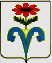 АДМИНИСТРАЦИЯ БЕССТРАШНЕНСКОГОСЕЛЬСКОГОПОСЕЛЕНИЯ ОТРАДНЕНСКОГО РАЙОНА ПОСТАНОВЛЕНИЕот 13.04.2021							        № 30ст-ца БесстрашнаяОб утверждении Положения об организации и осуществлении первичного воинского учета граждан на территории Бесстрашненского сельского поселения Отрадненского района 	В соответствии со статьей 8 Федерального закона «О воинской обязанности и военной службе», руководствуясьПостановлением Правительства РФ от 27 ноября 2006 года № 719
 «Об утверждении Положения о воинском учете», Методическими рекомендациями по осуществлению первичного воинского учета в органах местного самоуправления утвержденными Первым заместителем начальника Главного организационно-мобилизационного управления Генерального штаба 11 апреля 2008 года,постановляю:Утвердить Положение об организации и осуществлении первичного воинского учета граждан на территории Бесстрашненского сельского поселения Отрадненского района (прилагается).Военно-учетному работнику администрации Бесстрашненского сельского поселения Отрадненского района (Котловой) руководствоваться в своей работе настоящим Положением.Начальнику общего отдела администрации Бесстрашненского сельского поселения Отрадненского района (Козловой) обнародовать настоящее постановление в установленном порядке и разместить на официальном сайте в сети Интернет.Контроль за выполнением настоящего постановления оставляю за собой.Постановление вступает в силу со дня его подписания.Глава Бесстрашненского сельского поселения                   А. В. РязанцевПоложениеоб организации и осуществлении первичного воинского учета граждан на территории Бесстрашненского сельского поселения Отрадненского районаНастоящее  Положение разработано в соответствии с Конституцией Российской Федерации, Федеральными законами 1996 года  № 61-ФЗ «Об обороне», 1997 года № 31-ФЗ «О мобилизационной подготовке и мобилизации в Российской Федерации», 1998 года № 53-ФЗ «О воинской обязанности и военной службе», постановлением Правительства Российской Федерации от 27 ноября 2006 г. № 719 «Об утверждении Положения о воинском учете» и определяет порядок организации и осуществления первичного воинского учета граждан Российской Федерации  в Бесстрашненском сельском поселении Отрадненского района (далее — Бесстрашненское сельское поселение).1.Общие положения1. Воинский учет предусматривается воинской обязанностью граждан и обеспечивается государственной системой регистрации призывных и мобилизационных людских ресурсов, в рамках которой осуществляется комплекс мероприятий по сбору, обобщению и анализу сведений об их количественном составе и качественном состоянии (далее — система воинского учета).2. Основной целью воинского учета является обеспечение полного и качественного укомплектования призывными людскими ресурсами Вооруженных Сил Российской Федерации, других войск, воинских формирований и органов в мирное время, а также обеспечение в периоды мобилизации, военного положения и в военное время:а) потребностей Вооруженных Сил Российской Федерации, других войск, воинских формирований, органов и специальных формирований в мобилизационных людских ресурсах путем заблаговременной приписки (предназначения) граждан, пребывающих в запасе, в их состав;б) потребностей органов государственной власти, органов местного самоуправления и организаций в трудовых ресурсах путем закрепления (бронирования) за ними необходимого количества руководителей и специалистов из числа граждан, пребывающих в запасе, работающих в этих органах и организациях.3. Основными задачами воинского учета являются:а) обеспечение исполнения гражданами воинской обязанности, установленной законодательством Российской Федерации;б) документальное оформление сведений воинского учета о гражданах, состоящих на воинском учете;в) анализ количественного состава и качественного состояния призывных и мобилизационных людских ресурсов для их эффективного использования в интересах обеспечения обороны страны и безопасности государства;г) проведение плановой работы по подготовке необходимого количества военно-обученных граждан, пребывающих в запасе, для обеспечения мероприятий по переводу Вооруженных Сил Российской Федерации, других войск, воинских формирований и органов с мирного на военное время, в период мобилизации и поддержание их укомплектованности на требуемом уровне в военное время.4. Основным требованием, предъявляемым к системе воинского учета, является постоянное обеспечение полноты и достоверности данных, определяющих количественный состав и качественное состояние призывных и мобилизационных людских ресурсов.5.  Должностные лица органов  местного самоуправления и организаций обеспечивают исполнение гражданами обязанностей в области воинского учета в соответствии с законодательством Российской Федерации.6.  В поселениях (городских округах), где нет военных комиссариатов, первичный воинский учет граждан по месту их жительства или месту пребывания (на срок более 3 месяцев) осуществляется органами местного самоуправления в соответствии с законодательством Российской Федерации, Положением о воинском учете. За состояние первичного воинского учета отвечают руководители органов местного самоуправления.7. Воинский учет граждан по месту их работы осуществляется организациями в соответствии с законодательством Российской Федерации, Положением о воинском учете.8. Координация деятельности по осуществлению первичного воинского учета и контроль, за осуществлением переданных полномочий осуществляется органами военного управления Вооруженных Сил Российской Федерации и соответствующими военными комиссариатами в порядке, определяемом Министерством обороны Российской Федерации.	Показатели, по которым оценивается деятельность органов местного самоуправления по осуществлению первичного воинского учета, и критерии оценки их деятельности определяются Министерством обороны Российской Федерации.9.  Воинскому учету в органах местного самоуправления подлежат:а) граждане мужского пола в возрасте от 18 до 27 лет, обязанные состоять на воинском учете и не пребывающие в запасе (далее — призывники);б) граждане, пребывающие в запасе (далее — военнообязанные):мужского пола, пребывающие в запасе;в) уволенные с военной службы с зачислением в запас Вооруженных Сил Российской Федерации;г) успешно завершившие обучение по программе, подготовки офицеров запаса на военных кафедрах при государственных, муниципальных или имеющих государственную аккредитацию по соответствующим направлениям подготовки (специальностям) негосударственных образовательных учреждениях высшего профессионального образования и окончившие указанные образовательные учреждения;д) не прошедшие военную службу, в связи с освобождением от призыва на военную службу;е) не прошедшие военную службу в связи с предоставлением отсрочек от призыва на военную службу или не призванные на военную службу по каким-либо другим причинам, по достижении ими возраста 27 лет;ж) уволенные с военной службы без постановки на воинский учет и в последующем поставленные на воинский учет в военных комиссариатах;прошедшие альтернативную гражданскую службу;женского пола, имеющие военно-учетные специальности,согласно  перечня.10. Не подлежат воинскому учету в органах местного самоуправленияграждане:а) освобожденные от исполнения воинской обязанности в соответствии с Федеральным законом «О воинской обязанности и военной службе»;б) проходящие военную службу или альтернативную гражданскую службу;в) отбывающие наказание в виде лишения свободы;г) женского пола, не имеющие военно-учетной специальности;д) постоянно проживающие за пределами Российской Федерации;е) имеющие воинские звания офицеров и пребывающие в запасе Службы внешней разведки Российской Федерации и Федеральной службы безопасности Российской Федерации.11. Воинский учет военнообязанных подразделяется на общий и специальный.На специальном воинском учете состоят военнообязанные, которые в установленном порядке бронируются за органами государственной власти, органами местного самоуправления или организациями на периоды мобилизации, военного положения и в военное время, а также проходящие службу в органах внутренних дел, Государственной противопожарной службе, учреждениях и органах уголовно-исполнительной системы, органах по контролю за оборотом наркотических средств и психотропных веществ на должностях рядового и начальствующего состава.Остальные военнообязанные состоят на общем воинском учете.2.Основные положения по осуществлениювоинского учета1.  Глава сельского поселения выделяет для работника, осуществляющего воинский учет, (далее – военно-учетный работник) специально оборудованное помещение и железные шкафы, обеспечивающие сохранность документов по воинскому учёту.Персональный состав и функциональные обязанности военно-учетного работника по осуществлению воинского учета, определяются распоряжением главы сельского поселения.2. При временном убытии военно-учетного работника глава сельского поселения своим распоряжением назначает на этот участок работы другого военно-учетного работника. В этом случае вновь назначенному лицу передаются по акту все документы, необходимые для работы по осуществлению воинского учета граждан.3. Первичный воинский учет в сельском  поселении осуществляется по документам первичного воинского учета:а) для призывников — по учетным картам призывников;б) для прапорщиков, мичманов, старшин, сержантов, солдат и матросов запаса − по алфавитным карточкам и учетным карточкам;в) для офицеров запаса — по карточкам первичного учета.4. Документы первичного воинского учета заполняются на основании следующих документов:а) удостоверение гражданина, подлежащего призыву на военную службу − для призывников;б) военный билет (временное удостоверение, выданное взамен военного билета) — для военнообязанных.5. Документы первичного воинского учета должны содержать следующие сведения о гражданах:а) фамилия, имя и отчество;б) дата рождения;в) место жительства;г) семейное положение;д) образование;е) место работы;ж) годность к военной службе по состоянию здоровья;з) основные антропометрические данные;и) наличие военно-учетных и гражданских специальностей;к) наличие первого спортивного разряда или спортивного звания;л) наличие бронирования военнообязанного за органом государственной власти, органом местного самоуправления или организацией на периоды мобилизации, военного положения и в военное время;м) наличие отсрочки от призыва на военную службу у призывника с указанием нормы Федерального закона «О воинской обязанности и военной службе» (подпункта, пункта, статьи), в соответствии с которой она предоставлена, даты заседания призывной комиссии, предоставившей отсрочку от призыва на военную службу, и номера протокола.6. При осуществлении первичного воинского учета орган местного самоуправления исполняет обязанности в соответствии с Федеральным законом «О воинской обязанности и военной службе».7. В целях организации и обеспечения сбора, хранения и обработки сведений, содержащихся в документах первичного воинского учета, орган местного самоуправления и их должностные лица:а) осуществляют первичный воинский учет граждан, пребывающих в запасе, и граждан, подлежащих призыву на военную службу, проживающихили пребывающих (на срок более 3 месяцев) на их территории;б) выявляют    совместно    с    органами    внутренних    дел     граждан,проживающих или пребывающих (на срок более 3 месяцев) на их территории и подлежащих постановке на воинский учет;в) ведут учет организаций, находящихся на их территории, и контролируют ведение в них воинского учета;г) ведут и хранят документы первичного воинского учета в машинописном и электронном видах в порядке и по формам.8. В целях поддержания в актуальном состоянии сведений, содержащихся в документах первичного воинского учета, и обеспечения поддержания в актуальном состоянии сведений, содержащихся в документах воинского учета, орган местного самоуправления и их должностные лица:а) сверяют не реже 1 раза в год документы первичного воинского учета с документами воинского учета соответствующих военных комиссариатов и организаций, а также с карточками регистрации или домовыми книгами;б) своевременно вносят изменения в сведения, содержащиеся в документах первичного воинского учета, и в 2-недельный срок сообщают о внесенных изменениях в военные комиссариаты.в) разъясняют должностным лицам организаций и гражданам их обязанности по воинскому учету, мобилизационной подготовке и мобилизации, установленные законодательством Российской Федерации, осуществляют контроль их исполнения, а также информируют об ответственности за неисполнение указанных обязанностей;г) представляют в военные комиссариаты сведения о случаях неисполнения должностными лицами организаций и гражданами обязанностей по воинскому учету, мобилизационной подготовке и мобилизации.	9. В целях организации и обеспечения постановки граждан на воинский учет органы местного самоуправления и их должностные лица:	а) проверяют наличие и подлинность военных билетов (временных удостоверений, выданных взамен военных билетов) или удостоверений граждан, подлежащих призыву на военную службу, а также подлинность записей в них, наличие мобилизационных предписаний (для военнообязанных запаса при наличии в военных билетах отметок об их вручении), отметок в документах воинского учета о снятии граждан с воинского учета по прежнему месту жительства, отметок в паспортах граждан Российской Федерации об их отношении к воинской обязанности, жетонов с личными номерами Вооруженных Сил Российской Федерации (для военнообязанных запаса при наличии в военных билетах отметок об их вручении);	б) заполняют карточки первичного учета на офицеров запаса. Заполняют (в 2 экземплярах) алфавитные карточки и учетные карточки на прапорщиков, мичманов, старшин, сержантов, солдат и матросов запаса. Заполняют учетные карты призывников. Заполнение указанных документов производится в соответствии с записями в военных билетах (временных удостоверениях, выданных взамен военных билетов) и удостоверениях призывников. При этом уточняются сведения о семейном положении, образовании, месте работы, должности, месте жительства или месте пребывания граждан и другие необходимые сведения, содержащиеся в документах граждан, принимаемых на воинский учет;	в) представляют военные билеты (временные удостоверения, выданные взамен военных билетов), алфавитные и учетные карточки прапорщиков, мичманов, старшин, сержантов, солдат и матросов запаса, удостоверения граждан, подлежащих призыву на военную службу, учетные карты, а также паспорта граждан Российской Федерации с отсутствующими в них отметками об отношении граждан к воинской обязанности в 2-недельный срок в военные комиссариаты для оформления постановки на воинский учет. Оповещают призывников о необходимости личной явки в соответствующий военный комиссариат для постановки на воинский учет. Кроме того, информируют военные комиссариаты об обнаруженных в документах воинского учета и мобилизационных предписаниях граждан исправлениях, неточностях, подделках и неполном количестве листов. В случае невозможности оформления постановки граждан на воинский учет на основании представленных ими документов воинского учета органы местного самоуправления оповещают граждан о необходимости личной явки в военные комиссариаты. При приеме от граждан документов воинского учета выдают расписки;	г) делают отметки о постановке граждан на воинский учет в карточках регистрации или домовых книгах.	10. В целях организации и обеспечения снятия граждан с воинского учета органы местного самоуправления и их должностные лица:а) представляют в военные комиссариаты документы воинского учета и паспорта в случае отсутствия в них отметок об отношении граждан к воинской обязанности для соответствующего оформления указанных документов. Оповещают офицеров запаса и призывников о необходимости личной явки в соответствующий военный комиссариат для снятия с воинского учета. У военнообязанных, убывающих за пределы муниципального образования, решениями военных комиссаров могут изыматься мобилизационные предписания, о чем делается соответствующая отметка в военных билетах (временных удостоверениях, выданных взамен военных билетов). В случае необходимости уточнения военно-учетных данных военнообязанных их оповещают о необходимости личной явки в военные комиссариаты. При приеме от граждан документов воинского учета и паспортов выдают расписки;б) производят в документах первичного воинского учета, а также в карточках регистрации или в домовых книгах соответствующие отметки о снятии с воинского учета;в) составляют и представляют в военные комиссариаты в 2-недельный срок списки граждан, убывших на новое место жительства за пределы муниципального образования без снятия с воинского учета;г) хранят документы первичного воинского учета граждан, снятых с воинского учета, до очередной сверки с учетными данными военного комиссариата, после чего уничтожают их в установленном порядке.11. Органы местного самоуправления ежегодно, до 1 февраля, представляют в соответствующие военные комиссариаты отчеты о результатах осуществления первичного воинского учета в предшествующем году3. Документы по осуществлению воинского учета в Бесстрашненском сельском поселенииДокументы по ведению воинского учета граждан в Бесстрашненском сельском поселении изготавливаются по формам, установленным Министерством обороны Российской Федерации.2. Органом местного самоуправления разрабатываются и ведутся:Постановление «Об организации воинского учета граждан, в т.ч. бронирования граждан, пребывающих в запасе»;План работы по ведению воинского учета граждан и бронирования граждан, пребывающих в запасе;Картотека карточек первичного учета, учетных карточек, алфавитных карточек и учетных карт призывников;Журнал проверок осуществления воинского учета и бронирования граждан, пребывающих в запасе Вооруженных Сил Российской Федерации;Тетради по обмену информацией военного комиссариата с органом местного самоуправления;Расписки в приеме от граждан документов воинского учета;Служебное делопроизводство (отдельное дело) по вопросам ведения воинского учета граждан и бронирования граждан, пребывающих в запасе, в органе местного самоуправления;Другие документы в соответствии с требованиями, устанавливаемыми федеральными органами исполнительной власти, органами исполнительной власти субъектов Российской Федерации, военными комиссариатами муниципальных образований.Справочная информация по воинскому учету, мобилизационной подготовке и мобилизации.4. Материально техническое обеспечение первичного воинского учета1.Средства на осуществление первичного воинского учета предусматриваются в виде субсидий, предусмотренным бюджетом субъекта Российской Федерации, исходя из объема средств необходимых на выплату заработной платы работников осуществляющих первичный воинский учет и объемы средств необходимого для материально-технического обеспечения первичного воинского учета, а также с учетом обеспечения гарантированности и непрерывности управления в период мобилизации.2.Число работников, осуществляющих воинский учет в Бесстрашненском сельском поселении, определяется с учетом следующих норм,
установленных постановлением Правительства Российской Федерации от 27 ноября 2006 г. № 719:а) 1 работник, выполняющий обязанности по совместительству, — при наличии на воинском учете менее 500 граждан;б) 1 освобожденный работник — при наличии на воинском учете от 500 до 1000 граждан;в) 1 освобожденный работник на каждую последующую 1000 граждан, состоящих на воинском учете.Общее количество работников, осуществляющих воинский учет в Бесстрашненском сельском поселении,определяется исходя из количества граждан, состоящих на воинском учете в Бесстрашненском сельском поселении, по состоянию на 31 декабря предшествующего годас применением норм указанных в подпунктах а-в пункта 2  раздела 4 настоящего Положения.При наличии в Бесстрашненском сельском поселении  2 и более работников, осуществляющих воинский учет, они объединяются в отдельное подразделение — военно-учетный стол.5.Ответственность граждан и должностных лиц за неисполнение обязанностей по воинскому учетуГраждане и должностные лица, виновные в неисполнении обязанностей по воинскому учету, несут ответственность в соответствии с законодательством Российской Федерации.Начальник общего отдела администрацииБесстрашненского сельского поселенияОтрадненского района                                                          Л. А. КозловаПРИЛОЖЕНИЕУТВЕРЖДЕНОпостановлением администрации Бесстрашненского сельского поселения Отрадненского районаот13.04.2021 №30